COLLABORATION   PLANOF UNIVERSITÉ LAVAL FOR RESEARCH TRAINING AT THE MASTEROR DOCTORATE LEVELSBetween the student and his/her research supervisor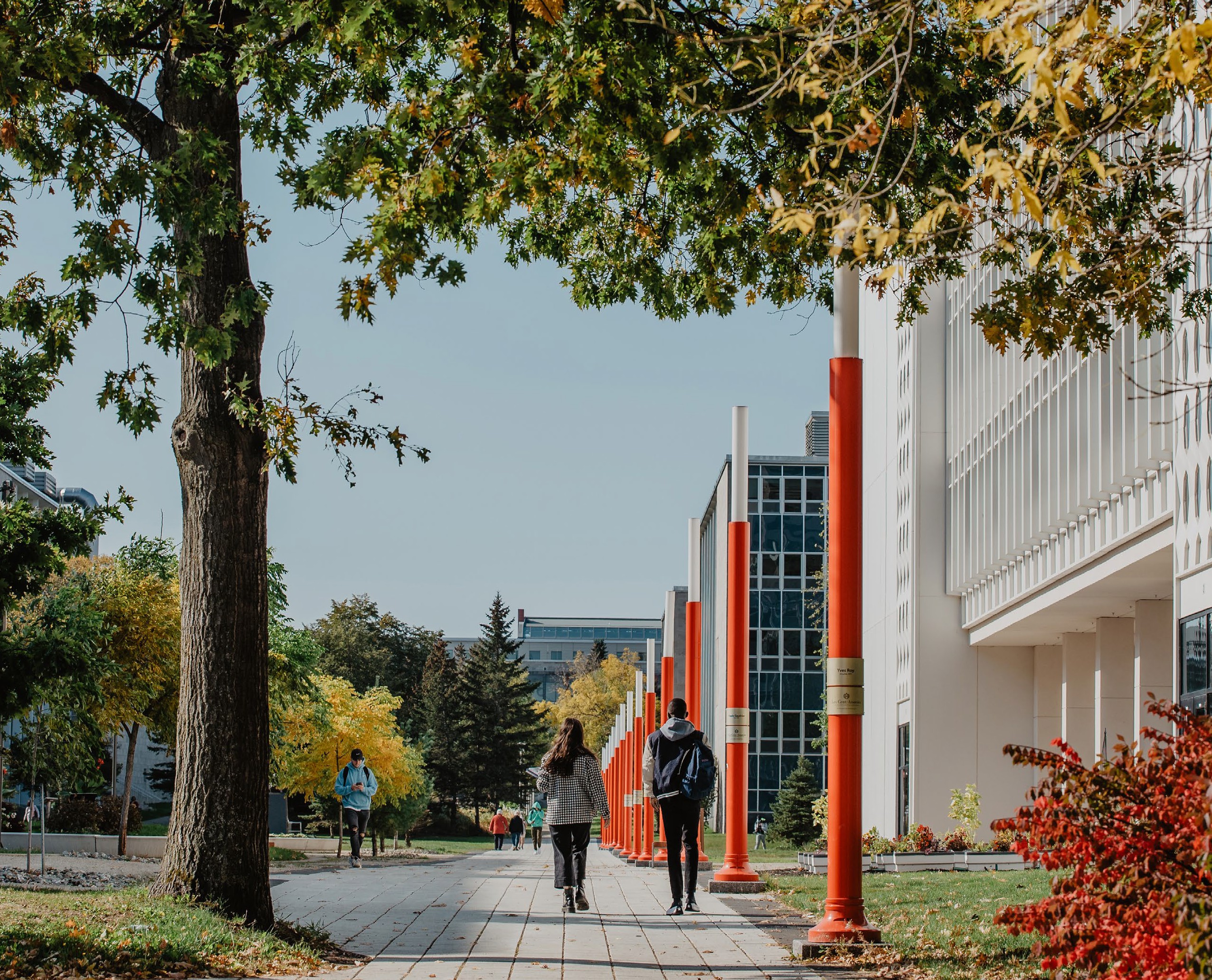 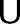 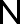 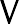 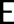 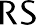 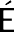 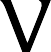 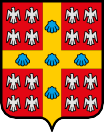 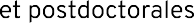 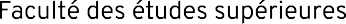 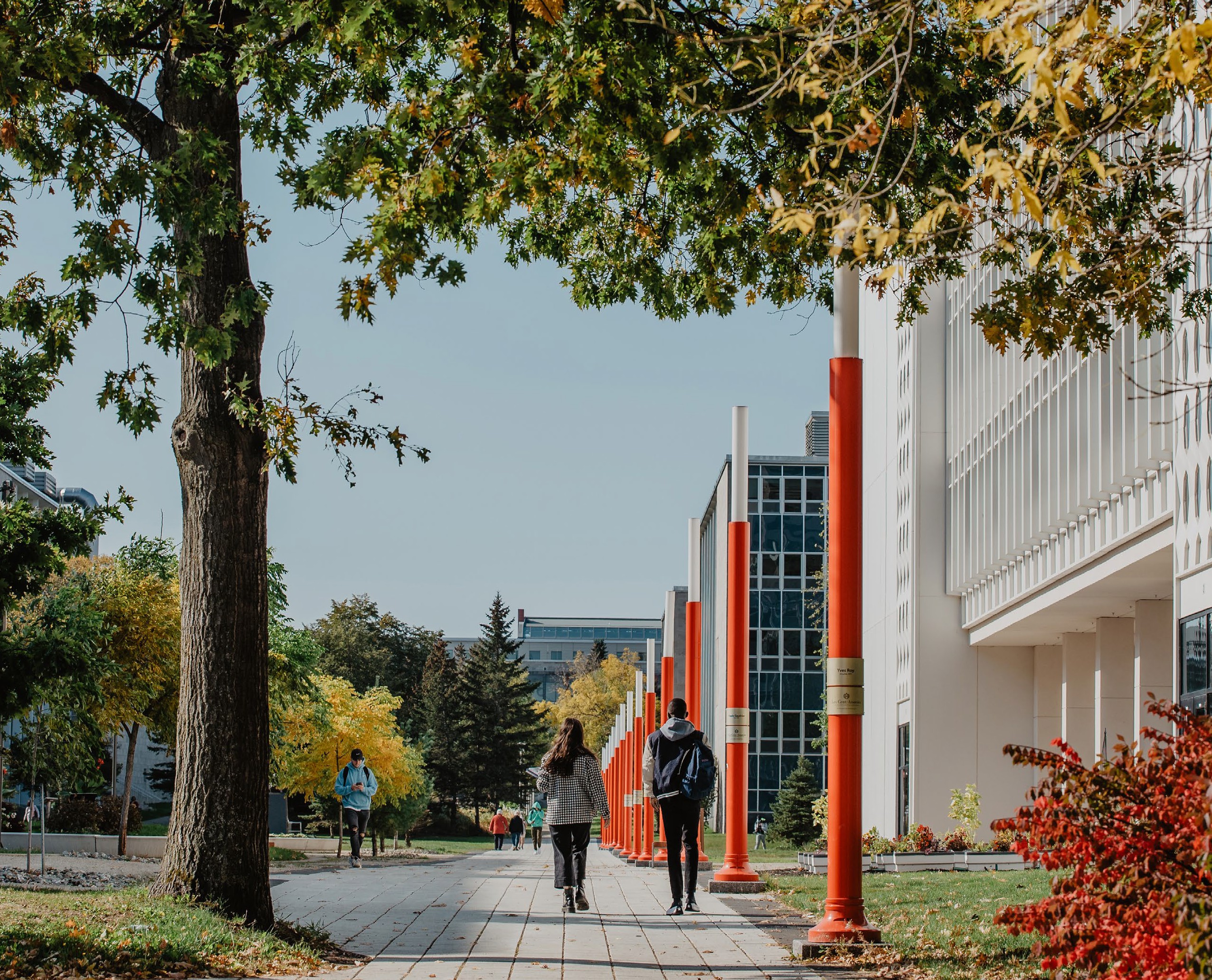 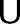 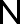 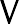 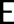 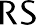 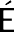 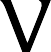 FOR RESEARCH TRAINING AT THE MASTER OR DOCTORATE LEVELSBetween the student and his/her research supervisorThe purpose of the collaboration plan is to support the student's success in a research training program, and to ensure that the student's progress is monitored according to the specified time limits. The Academic Regulations provide for the use of a collaboration plan, which is a document testifying to the agreement established between the student and his or her research supervisor and, where applicable, his or her co-supervisor.This model collaboration plan proposed by Université Laval's Faculty of Graduate and Postdoctoral Studies (FESP) has been developed in accordance with the Academic Regulations. It may be adapted to suit specific situations or program requirements.The collaboration plan is drawn up jointly, at a compulsory meeting held as soon as possible or, at the latest, before the end of the first year of study. It provides a basis for defining mutual expectations and responsibilities, and for formalizing a fruitful and satisfactory work organization.The collaboration plan specifies the stages in the program of study, the completion of research activities and the writing of a Master's or Doctoral thesis. It may include activities to develop the skills needed to carry out the student's training and professional development project.The collaboration plan must be reviewed annually by mutual agreement, in particular to assess progress. It can also be modified at any time, to take account of developments in the research project or other events unforeseen at the time the plan was drawn up.This model is divided into three sections.	Regulatory plan - Pages 3 to 5 This section is the heart of the collaboration plan. It should be completed first.Additional information - Pages 6 to 7  This section is intended to provide information on additional issues that may affect and influence the research project. Additional space is included for completing the collaboration plan if necessary.Annual reviews - Pages 8 to 11 This section is to be completed during the annual review.IDENTIFICATION OF PERSONS INVOLVEDFirst and last namesIdentification number (NI)Master’s Degree / DoctorateStudy programFirst program sessionPreferred enrolment mode: full-time / part-timeProgram directorResearch supervisorResearch co-supervisor (if applicable)Supervisory committee members (if applicable)SUBJECT AND PRELIMINARY SUMMARY OF THE RESEARCH PROJECTMASTER'S OR DOCTORAL THESIS REQUIREMENTSEDITING LANGUAGE French Partially in another language (e.g. including an article in English) Entirely in another language: please specify Comments and clarificationsMASTER'S OR DOCTORAL THESIS FORMAT  To be determined subsequently  Traditional (monograph)  Article based*  Combined*  Portfolio format thesis* In these types of Master's and Doctoral theses, each article must be written by the student in accordance with the rules laid down by the FESP or specific to the program. If the article is coauthored, please give details in section 12 below.CommentsRESEARCH ETHICSDeclaration of research ethics and, if applicable, verification with the CÉRUL or the Comité de protection des animaux (CPAUL) if the project requires ethical approval.TIMEFRAME OF MILESTONES AND ACTIVITIESFor example: preparatory or complementary studies, if applicable; enrolment in program courses; submission of research project; milestones in research project, research and writing activities, initial submission of thesis, etc.SUPERVISION AND SUPPORT ARRANGEMENTSFor example: frequency and conditions for meetings, follow-up procedures (deadlines for submitting texts before meetings, deadlines for correction or feedback on writing work, evaluation of work progress), etc. For co-supervisor, complete the section on the next page.FURTHER CLARIFICATION OF ROLES AND RESPONSIBILITIESFor example: hours of attendance normally required, declaration of job-related activities, role of the research supervision in the design of the research project, availability for meetings other than those scheduled, etc.IN A CO-SUPERVISION CONTEXT, IF APPLICABLEFor example: respective tasks and areas of expertise, operating procedures for follow-up and meetings, particularities in terms of the resources offered by supervisor and co-supervisor and the sharing of intellectual property, etc.SUPERVISORY COMMITTEE, IF APPLICABLEFor example: role of the committee, frequency of meetings, participation in the evaluation of the Master's or Doctoral thesis, or doctoral exam, etc.SPECIAL CIRCUMSTANCES AFFECTING THE ACADEMIC PATHWe confirm that we have consulted each other in order to establish this collaboration plan.The student - date Research supervisor - dateResearch co-supervisor, if applicable - dateADDITIONAL SECTIONS (9 TO 14) TO BE COMPLETED IF RELEVANTINVOLVEMENT IN SCIENTIFIC LIFEFor example: participation in research center activities, research seminars, symposiums or congresses; presentation of papers, writing of scientific articles, etc.STUDY FINANCING AND WORKING CONDITIONSFor example: merit scholarships, research grants, research or teaching assistantships, other on-campus employment, Faculty of Graduate and Postdoctoral Studies Student Success Scholarships, faculty scholarships, etc.MATERIAL RESOURCESFor example: access to a workstation, a computer, a laboratory, databases, results of previous research, to other equipment, computer licenses; field expenses, insurance, photocopies, conference attendance, etc.INTELLECTUAL PROPERTY, 
WITH OR WITHOUT JOINT PUBLICATIONAmong other things to be discussed, the use of copyright material and ways of sharing research results.In the case of joint publication, details of acknowledgement and order of coauthors, as well as intellectual property rights. The authorization of coauthors must be obtained while the article is being written. The coauthor authorization form must be completed and transmitted at the time of initial submission. If the article is published at the time of initial submission, authorization must be obtained from the publisher. Please note that any article inserted in a Master's thesis or Doctoral thesis must be written by the student in accordance with the rules laid down by the FESP or specific to the program.CONFIDENTIALITY OR PARTNERSHIP AGREEMENTFor example: special arrangements in the context of subsidized or contract research, including or not the signing of institutional forms to be attached to the initial submission.ADDITIONAL TRAININGExtra-curricular activities.EXPECTED LANGUAGE SKILLSFrench:			 spoken 		 read 		 written English: 	 		 spoken 		 read 		 writtenOther language		 spoken 		 read		 writtenMeans used to develop skillsPROFESSIONAL DEVELOPMENTFor example: courses in professional development, relevant to the student's training objectives, such as the training offered by the FESP, which covers skills development, oral communication, academic and professional writing, project management, various aspects of university pedagogy, etc.Other activitiesUPDATING THE COLLABORATION PLANYEAR 2		ANNUAL REVISION		20  -20MODIFICATIONS TO THE INITIAL PLAN, IF ANYSTATE OF PROGRESSResearch and writing, development of research skills, academic and scientific achievements, etc.SELF-ASSESSMENTCOMMENTS FROM RESEARCH SUPERVISORIN A CO-SUPERVISION CONTEXT, COMMENTS FROM THE CO-SUPERVISOROBJECTIVES FOR THE COMING YEARResearch project progress, academic and scientific achievements, writing schedule, etc.UPDATING THE COLLABORATION PLANYEAR 3	ANNUAL 	REVISION		20  -20MODIFICATIONS TO THE INITIAL PLAN, IF ANYSTATE OF PROGRESSResearch and writing, development of research skills, academic and scientific achievements, etc.SELF-ASSESSMENTCOMMENTS FROM RESEARCH SUPERVISORIN A CO-SUPERVISION CONTEXT, COMMENTS FROM THE CO-SUPERVISOROBJECTIVES FOR THE COMING YEARResearch project progress, academic and scientific achievements, writing schedule, etc.UPDATING THE COLLABORATION PLANYEAR 4	ANNUAL 	REVISION		20  -20MODIFICATIONS TO THE INITIAL PLAN, IF ANYSTATE OF PROGRESSResearch and writing, development of research skills, academic and scientific achievements, etc.SELF-ASSESSMENTCOMMENTS FROM RESEARCH SUPERVISORIN A CO-SUPERVISION CONTEXT, COMMENTS FROM THE CO-SUPERVISOROBJECTIVES FOR THE COMING YEARResearch project progress, academic and scientific achievements, writing schedule, etc.UPDATING THE COLLABORATION PLANYEAR 5	ANNUAL 	REVISION		20  -20MODIFICATIONS TO THE INITIAL PLAN, IF ANYSTATE OF PROGRESSResearch and writing, development of research skills, academic and scientific achievements, etc.SELF-ASSESSMENTCOMMENTS FROM RESEARCH SUPERVISORIN A CO-SUPERVISION CONTEXT, COMMENTS FROM THE CO-SUPERVISOROBJECTIVES FOR THE COMING YEARResearch project progress, academic and scientific achievements, writing schedule, etc.